Valiot ja Voittajat 2012


FI MVA EE MVA 
UMPIJÄÄRÄN ARMAS FI41944/09 PKKU
4.3.2012 EE MVA (Viron muotovalio)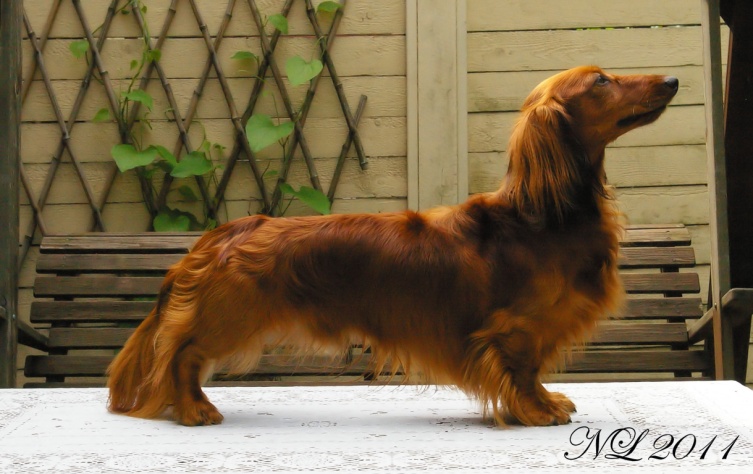 